Протокол засідання Бюро з забезпечення якості вищої освіти та освітньої діяльності факультету суспільних наук і міжнародних відносин№ 1 від 08.09.2023ПРИСУТНІ:доц. Шуліка А. А., доц. Талько Т. М., доц. Воронова Т.В., доц. Головко І. К., доц. Лясота А.Є., Голова Ради студентів ФСНМВ, студентка групи СЦ-20-1  Штапенко М. Г., студентка групи СЦ-23м-1 Ісмаїлова Є. М., студентка групи СФ-21-1 Заїць А.О., студентка групи СП-20-1 Краснодонська К.Д., студент групи СМ-20-1 Ростовський Р.О.СЛУХАЛИ:1. Про обрання заступника голови та секретаря Бюро з забезпечення якості вищої освіти та освітньої  діяльності факультету суспільних наук і міжнародних відносин2. Про затвердження плану роботи Бюро з забезпечення якості вищої освіти та освітньої діяльності факультету суспільних наук і міжнародних відносин на 2023/2024 н.р.1. ВИСТУПИЛИ:доц. Лясота А.Є. запропонувала кандидатуру доц. Шуліки А. А. для обрання заступником голови Бюро з забезпечення якості вищої освіти та освітньої  діяльності факультету суспільних наук і міжнародних відносин, а також кандидатуру доц. Воронової Т.В. для обрання секретарем Бюро з забезпечення якості вищої освіти та освітньої  діяльності факультету суспільних наук і міжнародних відносин.Виступили:доц. Головко І. К підтримала запропоновані кандидатури доц. Шуліки А.А. для обрання заступником голови Бюро з забезпечення якості вищої освіти та освітньої  діяльності факультету суспільних наук і міжнародних відносин та кандидатуру доц. Воронової Т.В. для обрання секретарем Бюро з забезпечення якості вищої освіти та освітньої  діяльності факультету суспільних наук і міжнародних відносин.Результати голосування:«За» -10;«проти»- немає;«утрималось»-немаєРішення прийнято одноголосноВИСТУПИЛИ:доц. Талько Т. М. запропонувала до обговорення проєкт Плану роботи Бюро з забезпечення якості вищої освіти та освітньої діяльності факультету суспільних наук і міжнародних відносин на 2023-2024 н.р.Виступили:доц. Шуліка А. А. відзначив, що з метою покращення забезпечення якості освіти необхідно додати до Плану роботи пункти щодо Проведення консультацій з викладачами кафедр ФСНМВ щодо забезпечення якості вищої освіти та освітньої діяльності та Проведення консультацій з гарантами освітніх програм ФСНМВ щодо забезпечення якості вищої освіти та освітньої діяльності.доц. Талько Т. М. запропонувала додати ці пункти до Плану роботи та провести голосування щодо пропозицій покращення якості освіти за освітніми програмами факультету.Результати голосування:«За» -10;«проти»- немає;«утрималось»-немаєРішення прийнято одноголосноГоловуюча на засіданні,Голова Бюро з забезпечення якості вищої освіти та освітньої діяльностіфакультету суспільних наук іміжнародних відносинк. філос. н., доц.                                                                      Тетяна ТАЛЬКО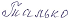 Секретар засіданнядоц. кафедри політології                                                         Тетяна ВОРОНОВА 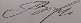 